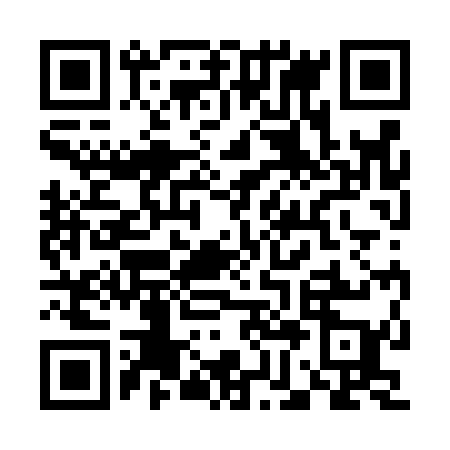 Ramadan times for Aguieiras, PortugalMon 11 Mar 2024 - Wed 10 Apr 2024High Latitude Method: Angle Based RulePrayer Calculation Method: Muslim World LeagueAsar Calculation Method: HanafiPrayer times provided by https://www.salahtimes.comDateDayFajrSuhurSunriseDhuhrAsrIftarMaghribIsha11Mon5:145:146:4712:394:456:316:317:5812Tue5:135:136:4512:384:466:326:327:5913Wed5:115:116:4312:384:476:346:348:0114Thu5:095:096:4212:384:486:356:358:0215Fri5:075:076:4012:384:486:366:368:0316Sat5:055:056:3812:374:496:376:378:0417Sun5:045:046:3712:374:506:386:388:0618Mon5:025:026:3512:374:516:396:398:0719Tue5:005:006:3312:364:526:406:408:0820Wed4:584:586:3212:364:536:416:418:0921Thu4:564:566:3012:364:546:426:428:1022Fri4:544:546:2812:354:546:446:448:1223Sat4:534:536:2612:354:556:456:458:1324Sun4:514:516:2512:354:566:466:468:1425Mon4:494:496:2312:354:576:476:478:1626Tue4:474:476:2112:344:586:486:488:1727Wed4:454:456:2012:344:586:496:498:1828Thu4:434:436:1812:344:596:506:508:1929Fri4:414:416:1612:335:006:516:518:2130Sat4:394:396:1412:335:016:526:528:2231Sun5:375:377:131:336:017:547:549:231Mon5:355:357:111:326:027:557:559:252Tue5:335:337:091:326:037:567:569:263Wed5:325:327:081:326:047:577:579:274Thu5:305:307:061:326:047:587:589:295Fri5:285:287:041:316:057:597:599:306Sat5:265:267:031:316:068:008:009:317Sun5:245:247:011:316:078:018:019:338Mon5:225:226:591:306:078:028:029:349Tue5:205:206:581:306:088:038:039:3610Wed5:185:186:561:306:098:048:049:37